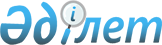 О внесении изменения в Указ Президента Республики Казахстан от 6 октября 2020 года № 429 "О выделении целевого трансферта из Национального фонда Республики Казахстан на 2021 год"Указ Президента Республики Казахстан от 29 апреля 2021 года № 563
      ПОСТАНОВЛЯЮ:      
      1. Внести в Указ Президента Республики Казахстан от 6 октября 2020 года № 429 "О выделении целевого трансферта из Национального фонда Республики Казахстан на 2021 год" следующее изменение:   
      пункт 1 изложить в следующей редакции:
      "1. Выделить целевой трансферт из Национального фонда Республики Казахстан в республиканский бюджет на 2021 год в размере 1 850 000 000 000 (один триллион восемьсот пятьдесят миллиардов) тенге, в том числе на:
      1) реализацию мероприятий в области жилищного строительства в рамках Государственной программы жилищно-коммунального развития "Нұрлы жер" на 2020 – 2025 годы – 204 611 478 тысяч тенге;
      2) реализацию мероприятий в области жилищно-коммунального хозяйства в рамках Государственной программы жилищно-коммунального развития "Нұрлы жер" на 2020 – 2025 годы – 146 103 459 тысяч тенге;
      3) реализацию мероприятий в моногородах и регионах в рамках Государственной программы развития регионов до 2025 года – 140 008 510 тысяч тенге;
      4) целевые трансферты на развитие областным бюджетам, бюджетам городов республиканского значения, столицы на развитие газотранспортной системы – 39 572 751 тысяча тенге;
      5) целевые трансферты на развитие бюджету Акмолинской области, бюджетам городов республиканского значения, столицы на развитие социальной и инженерной инфраструктуры окраин городов – 28 600 000 тысяч тенге;
      6) развитие тепло-, электроэнергетики – 18 843 890 тысяч тенге;
      7) обеспечение гарантированного объема бесплатной медицинской помощи – 632 065 241 тысяча тенге;
      8) услуги по лечению военнослужащих, сотрудников правоохранительных органов и членов их семей – 1 467 182 тысячи тенге;
      9) охрану общественного порядка и обеспечение общественной безопасности – 19 738 187 тысяч тенге;
      10) организацию деятельности уголовно-исполнительной системы – 6 501 484 тысячи тенге;
      11) обучение, повышение квалификации и переподготовку кадров Министерства внутренних дел Республики Казахстан – 476 291 тысяча тенге;
      12) услуги по координации деятельности в сфере экологии, геологии и природных ресурсов – 704 308 тысяч тенге;
      13) стабилизацию и улучшение качества окружающей среды – 300 000 тысяч тенге;
      14) эффективное управление водными ресурсами – 13 488 105 тысяч тенге;
      15) управление, обеспечение сохранения и развития лесных ресурсов и животного мира – 2 577 184 тысячи тенге;
      16) формирование государственной политики в сфере информации и общественного развития – 606 168 тысяч тенге;
      17) реализацию государственной политики в сфере общественного согласия – 188 293 тысячи тенге;
      18) проведение государственной информационной политики – 477 092 тысячи тенге;
      19) обеспечение укрепления взаимоотношения институтов гражданского общества и государства – 183 693 тысячи тенге;
      20) реализацию государственной молодежной и семейной политики – 24 000 тысячи тенге;
      21) целевое перечисление в акционерное общество "Национальная компания "QazExpoCongress" – 307 794 тысячи тенге;
      22) содействие продвижению экспорта казахстанских товаров на внешние рынки – 856 312 тысяч тенге;
      23) кредитование акционерного общества "Национальный управляющий холдинг "Байтерек" с последующим кредитованием акционерного общества "Фонд развития промышленности" для финансирования проекта по производству главных передач ведущих мостов грузовой техники – 20 000 000 тысяч тенге;
      24) повышение доступности финансовых услуг – 21 783 741 тысяча тенге;
      25) создание условий для развития производства, реализации продукции растениеводства – 8 780 000 тысяч тенге;
      26) кредитование областных бюджетов на развитие продуктивной занятости и массового предпринимательства – 15 334 948 тысяч тенге;
      27) целевые трансферты на развитие областному бюджету Северо-Казахстанской области на увеличение уставного капитала акционерного общества "Социально-предпринимательская корпорация "Солтүстік" – 15 000 000 тысяч тенге;
      28) формирование государственной политики в области труда, занятости, социальной защиты и миграции населения – 701 588 тысяч тенге;
      29) целевые текущие трансферты областным бюджетам, бюджетам городов республиканского значения, столицы на повышение заработной платы работников государственных организаций: медико-социальных учреждений стационарного и полустационарного типов, надомного обслуживания, временного пребывания, центров занятости – 22 935 841 тысяча тенге;
      30) реализацию мероприятий Дорожной карты занятости на 2020 – 2021 годы – 68 448 659 тысяч тенге;
      31) развитие "электронного правительства", инфокоммуникационной инфраструктуры и информационной безопасности – 2 056 156 тысяч тенге;
      32) повышение уровня государственного геодезического и картографического обеспечения страны – 2 352 109 тысяч тенге;
      33) прикладные научные исследования в области космической деятельности и информационной безопасности – 617 289 тысяч тенге;
      34) обеспечение доступности дошкольного воспитания и обучения – 4 044 853 тысячи тенге;
      35) обеспечение доступности качественного школьного образования – 370 251 тысяча тенге;
      36) базовое финансирование субъектов научной и (или) научно-технической деятельности – 351 311 тысяча тенге;
      37) обеспечение кадрами с высшим и послевузовским образованием – 9 077 778 тысяч тенге;
      38) развитие науки – 9 791 992 тысячи тенге;
      39) подготовку специалистов с высшим, послевузовским образованием и оказание социальной поддержки обучающимся – 5 148 977 тысяч тенге;
      40) обеспечение хранения специального медицинского резерва и развитие инфраструктуры здравоохранения – 24 413 363 тысячи тенге;
      41) охрану общественного здоровья – 216 000 тысяч тенге;
      42) целевые текущие трансферты областным бюджетам, бюджетам городов республиканского значения, столицы на повышение заработной платы работников организаций в области здравоохранения местных исполнительных органов – 113 127 тысяч тенге;  
      43) повышение конкурентоспособности сферы культуры и искусства, сохранение, изучение и популяризацию казахстанского культурного наследия и повышение эффективности реализации архивного дела – 8 396 782 тысячи тенге;
      44) поддержку развития массового спорта и национальных видов спорта – 1 674 569 тысяч тенге;
      45) развитие спорта высших достижений – 3 506 604 тысячи тенге;
      46) обучение и воспитание одаренных в спорте детей – 1 241 574 тысячи тенге;
      47) подготовку кадров в области культуры и искусства – 21 932 тысячи тенге;
      48) формирование национального туристского продукта и продвижение его на международном и внутреннем рынке – 500 000 тысяч тенге;
      49) услуги по организации образовательной деятельности для подготовки кадров в области туризма – 36 821 тысяча тенге;
      50) увеличение уставного капитала некоммерческого акционерного общества "Международный университет туризма и гостеприимства" – 773 831 тысяча тенге;
      51) услуги по формированию государственной политики по привлечению инвестиций, развитию экономической политики, регулированию деятельности субъектов естественных монополий, координации деятельности в области регионального развития и развития предпринимательства – 879 785 тысяч тенге;
      52) кредитование областных бюджетов, бюджетов городов республиканского значения, столицы на содействие развитию предпринимательства в областных центрах, городах Нур-Султане, Алматы, Шымкенте, Семее и моногородах – 750 000 тысяч тенге;
      53) увеличение уставного капитала акционерного общества "Фонд национального благосостояния "Самрук-Казына" для обеспечения конкурентоспособности и устойчивости национальной экономики – 9 923 089 тысяч тенге;
      54) реализацию мероприятий в рамках Государственной программы поддержки и развития бизнеса "Дорожная карта бизнеса – 2025" и Механизма кредитования приоритетных проектов – 57 487 747 тысяч тенге;
      55) кредитование областных бюджетов, бюджетов городов республиканского значения, столицы для реализации предпринимательских инициатив в рамках Дорожной карты занятости на 2020 – 2021 годы – 22 500 000 тысяч тенге;
      56) целевые трансферты на развитие бюджету Карагандинской области на развитие систем теплоснабжения – 5 000 000 тысяч тенге;
      57) субсидирование регулярных авиаперевозок – 3 044 274 тысячи тенге;
      58) прикладные научные исследования технологического характера в области промышленности – 700 000 тысяч тенге;
      59) содействие развитию отраслей промышленности – 3 110 948 тысяч тенге;
      60) ремонт и организацию содержания, направленного на улучшение качества автомобильных дорог общего пользования – 130 835 905 тысяч тенге;
      61) развитие гражданской авиации и воздушного транспорта – 6 226 676 тысяч тенге;
      62) выплату премий по вкладам в жилищные строительные сбережения – 20 000 000 тысяч тенге;
      63) кредитование областных бюджетов, бюджетов городов республиканского значения, столицы на реконструкцию и строительство систем тепло-, водоснабжения и водоотведения – 7 115 953 тысячи тенге;
      64) реализацию мероприятий по совершенствованию архитектурной, градостроительной и строительной деятельности – 89 766 тысяч тенге;
      65) бюджетное кредитование акционерного общества "Жилищный строительный сберегательный банк Казахстана" для предоставления предварительных и промежуточных жилищных займов – 20 000 000 тысяч тенге;
      66) целевые трансферты на развитие областным бюджетам, бюджетам городов республиканского значения, столицы на развитие систем водоснабжения и водоотведения в рамках Государственной программы развития туристской отрасли Республики Казахстан на 2019 – 2025 годы – 3 327 302 тысячи тенге;
      67) целевые трансферты на развитие бюджету Карагандинской области для увеличения уставного капитала акционерного общества "Социально-предпринимательская корпорация "Сарыарка" с целью реализации проекта по производству автомобильных шин – 20 000 000 тысяч тенге;
      68) кредитование акционерного общества "Национальный управляющий холдинг "Байтерек" с последующим кредитованием акционерного общества "Фонд развития промышленности" для лизингового финансирования проекта "Организация производства шин в городе Сарани Карагандинской области" – 20 000 000 тысяч тенге;
      69) целевые трансферты на развитие бюджету Костанайской области для увеличения уставного капитала акционерного общества "Социально-предпринимательская корпорация "Тобол" с целью реализации проектов машиностроительной отрасли – 8 000 000 тысяч тенге;
      70) целевые текущие трансферты областным бюджетам на обеспечение и проведение выборов акимов городов районного значения, сел, поселков, сельских округов – 4 721 712 тысяч тенге;
      71) обеспечение деятельности медицинских организаций Управления Делами Президента Республики Казахстан – 895 325 тысяч тенге.".
      2. Настоящий Указ вводится в действие со дня его подписания. 
					© 2012. РГП на ПХВ «Институт законодательства и правовой информации Республики Казахстан» Министерства юстиции Республики Казахстан
				
      Президент       Республики Казахстан

К. Токаев  
